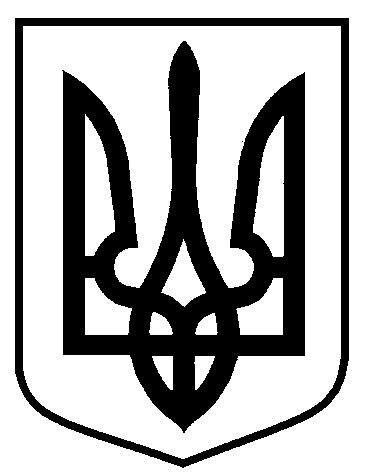 СУМСЬКА    МІСЬКА     РАДАУПРАВЛІННЯ  ОСВІТИ І НАУКИвул. Харківська, 35, м. Суми, 40035, тел. факс (0542) 32-78-05E-mail:  osvita@smr.gov.ua  Н А К А З  13.05.2019                                                                                            № 73 ____Про надання матеріальноїдопомоги Мельник І. В.  Керуючись підпунктом 3 пункту 2 постанови Кабінету Міністрів України від 09.03.2006 № 268 „Про упорядкування структури та умов оплати праці працівників апарату органів виконавчої влади, органів прокуратури, судів та інших органів”, Положенням про преміювання та надання матеріальної допомоги працівникам апарату управління освіти і науки Сумської міської ради на 2019 рік,НАКАЗУЮ:1. Надати матеріальну допомогу у розмірі середньомісячної заробітної плати МЕЛЬНИК Ірині Володимирівні, спеціалісту І категорії управління освіти і науки Сумської міської ради, для вирішення соціально-побутових питань.	2. Головному бухгалтеру централізованої бухгалтерії управління освіти і науки Сумської міської ради Комаровій Н.В. провести оплату в межах фонду оплати праці, затвердженого кошторисом доходів і видатків.	3. Контроль за виконанням наказу покласти на головного бухгалтера централізованої бухгалтерії управління освіти і науки Сумської міської ради Комарову Н. В.Підстава: заява Мельник І. В. Начальник управління освіти і науки                             А. М. Данильченко   